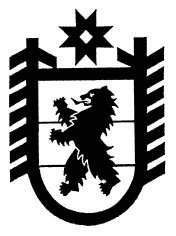 Республика КарелияСовет Эссойльского сельского поселенияX сессия III созываРЕШЕНИЕ № 23от 24 июля 2014г.О проведении ремонта дорог на территории поселения	Совет Эссойльского сельского поселения III созываРЕШИЛ:	1. Поручить администрации Эссойльского сельского поселения подготовить конкурсную документацию и объявить аукцион на проведение ремонта дорог в населенных пунктах Эссойльского сельского поселения согласно Плану социально-экономического развития Эссойльского сельского поселения на период 2014-2017гг.2. Обнародовать настоящее решение.Председатель Совета Эссойльскогосельского поселения                                                                          М.И.ПолеваяГлава Эссойльскогосельского поселения                                                                         А.И.ОрехановРазослать: дело-1. 